la cuisine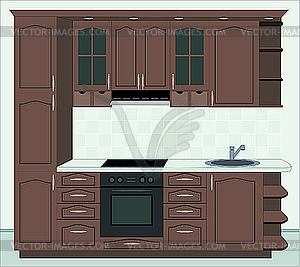 la casserole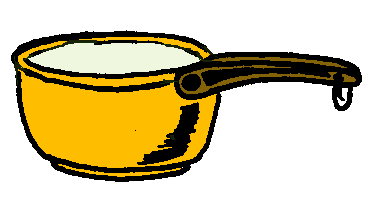 le fauteuil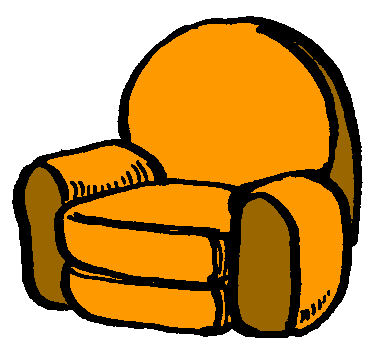 derrière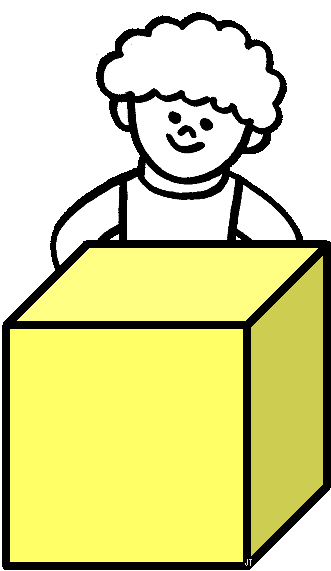 sous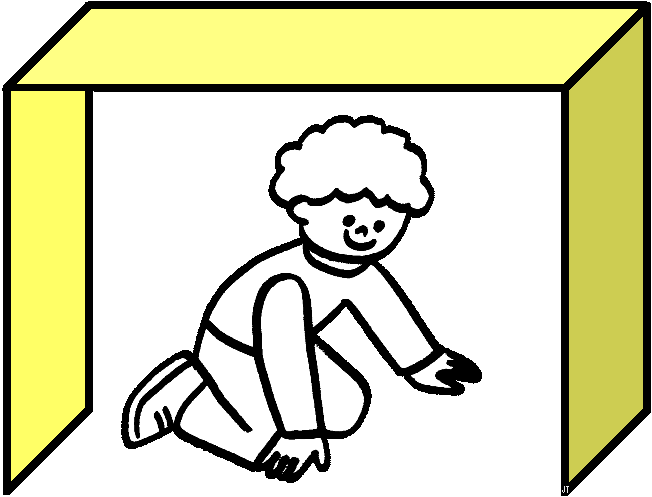 la couverture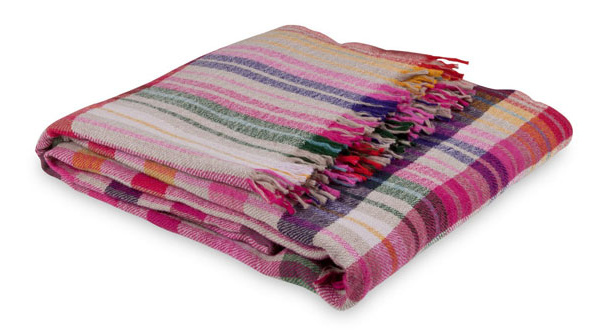 Pacha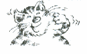 il lit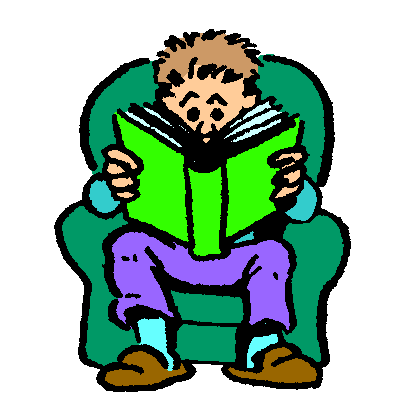 le livre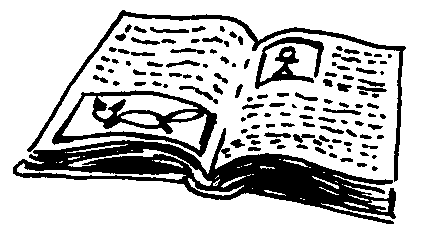 le lit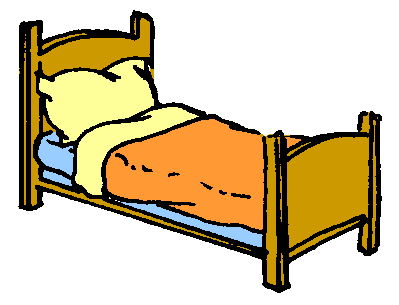 